Publicado en  el 13/12/2013 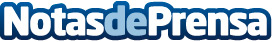 Beyoncé publica hoy por sorpresa su quinto álbum de estudioYa está disponible el quinto álbum de estudio solista de Beyoncé, en exclusiva en iTunes. El álbum, que lleva el Nombre de la artista, es su primer álbum visual. BEYONCÉ contiene 14 canciones y 17 vídeos sorprendentes y visualmente provocativos, grabados alrededor del mundo desde Houston, Nueva York o París, hasta Sydney o Rio de Janeiro, antes del lanzamiento del álbum.Datos de contacto:Sony MusicNota de prensa publicada en: https://www.notasdeprensa.es/beyonce-publica-hoy-por-sorpresa-su-quinto_1 Categorias: Música http://www.notasdeprensa.es